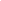 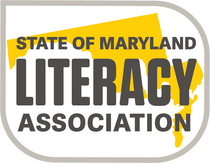 Please type or print clearly using dark pen. Information will be used for digital publication. Scan and submit to your teacher as a PDF.Parent Permission I, _________________________________________, attest to the authenticity of my child’s                                        Print/type first and last nameoriginal work and give permission for SoMLA representatives to publicize my child’s name and reproduce his/her work in an anthology of writing in the event (s)he becomes a state winner.  Parent Signature: 	 _____________________________________	Date: ______________(Signature is required)***************************************************************************For local chapter coordinator’s use only: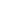 Student/Author’s Name:*Must be includedStudent’s name as it should appear in the publicationPreferred Pronouns:Circle one:          he/him                she/her            they/theirHome Address:Street address:city, state. zip:Home Phone:Parent’s Email Address:*Must be includedStudent Email Address (Optional)(For high schoolers only)Teacher’s Email Address:School Name & Address:(Full Address with zip code)Grade:Teacher: (First & Last Name)Mr./Mrs./Ms. (circle one) _______________________________Local Reading Chapter:*Must be includedHoward County Literacy AssociationTitle of Entry:Title:Circle one:          POEM (P)           SHORT STORY (SS)